Додаток 2до наказу директора Департаменту освіти і науки Хмельницької ОДАвід 27.09.2019 № 345-одСклад журі обласного етапу всеукраїнських учнівських турніріву 2019/2020 навчальному році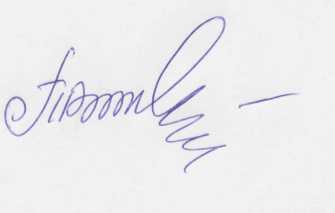 Заступник директора – начальник управління			Тетяна ДУПЛЯКТурнір юних економістівТурнір юних економістівКОРЮГІНАндрій Володимирович– доцент кафедри менеджменту, фінансів та кредиту Хмельницького університету управління та права, кандидат економічних наук, голова журіГАЛКІНДенис Вікторович– методист науково-методичного центру викладання предметів природничо-математичного циклу і технологій Хмельницького обласного інституту післядипломної педагогічної освіти, секретарВАСИЛЬЧУКВалентина Григорівна– учитель економіки Нетішинської загальноосвітньої школи I-III ступенів № 2 Нетішинської міської радиКУЛИКРаїса Іванівна– учитель економіки Хмельницького ліцею ІІ-ІІІ ступенів Хмельницької обласної радиЧЕКІНАТетяна Володимирівна– учитель економіки гімназії № 2 м. ХмельницькогоЮХИМОВИЧОксана Антонівна– учитель математики навчально-виховного комплексу № 10 м. ХмельницькогоТурнір юних інформатиківТурнір юних інформатиківПЕТРОВСЬКИЙСергій Степанович– доцент кафедри комп’ютерних наук та інформаційних технологій Хмельницького національного університету, кандидат педагогічних наук, голова журіРЕБРИНАВіталій Арсенович– завідуючий науково-методичним центром викладання інформатики, інформаційно-комунікаційних технологій і дистанційного навчання Хмельницького обласного інституту післядипломної педагогічної освіти, заступник голови журіСОЛОГУБОлександра Станіславівна– методист науково-методичного центру викладання інформатики, інформаційно-комунікаційних технологій і дистанційного навчання Хмельницького обласного інституту післядипломної педагогічної освіти, секретарГРИБГаяне Анатоліївна– методист Старокостянтинівського міського методичного кабінетуЗАДВОРНИЙОлексій Костянтинович – учитель інформатики Ізяславського навчально-виховного комплексу «Загальноосвітня школа І-ІІІ ступенів № 5 ім. О.П. Онищука, гімназія»ЗУБИКВіталій Віталійович– методист науково-методичного центру викладання інформатики, інформаційно-комунікаційних технологій і дистанційного навчання Хмельницького обласного інституту післядипломної педагогічної освітиКОЛІСЕЦЬКИЙВілен Іванович– учитель інформатики Шепетівського навчально-виховного комплексу № 1 у складі: «Загальноосвітня школа І-ІІ ступенів та ліцей ім. Героя України М. Дзявульського», учитель-методистМАКСИМЕНКОВероніка Анатоліївна– методист науково-методичного центру викладання інформатики, інформаційно-комунікаційних технологій і дистанційного навчання Хмельницького обласного інституту післядипломної педагогічної освітиСМОЛІЄНКОВалентин Олександрович– учитель інформатики навчально-виховного комплексу № 9 м. ХмельницькогоШЕВЧУКОлег Васильович– учитель інформатики Старокостянтинівського навчально-виховного комплексу «Спеціалізована школа І ступеня, гімназія» Старокостянтинівської міської ради Хмельницької області імені Героя України Сергія Михайловича БондарчукаТурнір юних математиківТурнір юних математиківРАМСЬКИЙ Андрій Олександрович– завідувач кафедри вищої математики та комп’ютерних застосувань Хмельницького національного університету, кандидат фізико-математичних наук, доцент, голова журіГРИНЧУКЛюдмила Володимирівна– методист науково-методичного центру викладання предметів природничо-математичного циклу і технологій Хмельницького обласного інституту післядипломної педагогічної освіти, заступник голови журіБЛАЖЕВИЧНаталія Андріївна– учитель математики Красилівської загальноосвітньої школи І-ІІІ ступенів № 2 Красилівського району, учитель-методистБОЙКОВалерій Володимирович– учитель математики Хмельницької середньої загальноосвітньої школи № 18 І-ІІІ ступенів ім. В. Чорновола, учитель-методистБОЙКООлена Борисівна– учитель математики Хмельницької середньої загальноосвітньої школи № 18 І-ІІІ ступенів ім. В. Чорновола, учитель-методистГРИГОРУК Світлана Сергіївна– доцент кафедри інженерії програмного забезпечення Хмельницького національного університету, кандидат педагогічних наукГРИПИНСЬКА Надія Василівна – доцент кафедри інженерії програмного забезпечення Хмельницького національного університету, кандидат фізико-математичних наукГУСАКГанна Вікторівна– учитель математики Хмельницької середньої загальноосвітньої школи І-ІІІ ступенів № 14, старший учительДРАЧІлона Володимирівна– доцент кафедри інженерії програмного забезпечення Хмельницького національного університету, кандидат технічних наукЗЕЛЕНСЬКИЙОлексій Віталійович– доцент кафедри математики Кам’янець-Подільського національного університету імені Івана Огієнка, кандидат фізико-математичних наукІВАСЮНЬКОМайя Юріївна– учитель математики Хмельницького ліцею № 17КИСІЛЬТетяна Миколаївна– доцент кафедри вищої математики та комп’ютерних застосувань Хмельницького національного університету, кандидат фізико-математичних наукКОЦЕМІРЛариса Миколаївна– учитель математики Хмельницького ліцею № 17, учитель-методистКУЧЕРУКОксана Ярославівна– доцент кафедри інженерії програмного забезпечення Хмельницького національного університету, кандидат педагогічних наукЛУНЬОНаталія Богданівна – аспірант Донецького національного університету імені Василя СтусаМАКСИМЧУК Олена Олександрівна– учитель математики Хмельницького навчально-виховного комплексу№ 4СМІШКОГанна Станіславівна– учитель математики Хмельницького ліцею ІІ-ІІІ ступенів Хмельницької обласної ради, учитель-методистТурнір юних правознавцівТурнір юних правознавцівДИМІНСЬКАОлена Юріївна– в. о. завідувача кафедри міжнародного та європейського права Хмельницького університету управління та права, кандидат юридичних наук, голова журіЛЕВИЦЬКИЙВіктор Вікторович– методист науково-методичного центру викладання предметів суспільно-гуманітарного циклу Хмельницького обласного інституту післядипломної педагогічної освіти, заступник голови журіКЕНЦГалина Іванівна– методист науково-методичного центру викладання навчальних предметів суспільно-гуманітарного циклу Хмельницького обласного інституту післядипломної педагогічної освіти, секретарАВСІЄВИЧАлла Валеріївна– доктор філософії в галузі права, голова циклової комісії правознавства Хмельницького економіко-правового коледжу ПрАТ «ВНЗ «МАУП»БАЛЯСніжана Анатоліївна– методист науково-методичного центру організації наукової роботи та моніторингових досліджень Хмельницького обласного інституту післядипломної педагогічної освітиГЛАДУНОлена Володимирівна– учитель історії та правознавства Ярмолинецької загальноосвітньої школи І-ІІІ ступенів № 2, старший учительДЕМЧИНСЬКАМарина Володимирівна– учитель історії та правознавства Кам’янець-Подільської загальноосвітньої школи І-ІІІ ступенів № 7, старший учительДЕНИСЮКОлександр Петрович– учитель правознавства Новоселицької загальноосвітньої школи І-ІІІ ступенів Полонської міської ради об’єднаної територіальної громадиКОЛОДІЙВалентина Всеволодівна– завідувач методичного кабінету Чемеровецької об’єднаної територіальної громадиКУЧЕРУКАндрій Васильович– методист науково-методичного центру організації наукової роботи та моніторингових досліджень Хмельницького обласного інституту післядипломної педагогічної освітиЛАПШИНАВіра Володимирівна– учитель історії та правознавства спеціалізованої загальноосвітньої школи І-ІІІ ступенів № 12 м. ХмельницькогоМАКАРБогдан Петрович– методист відділу освіти, молоді та спорту Старокостянтинівської районної державної адміністраціїМАКСИМОВАЖанна Василівна– методист правознавства Городоцького районного методичного кабінетуОЛІЙНИКІнна Павлівна– учитель правознавства Волочиського навчально-виховного комплексу у складі загальноосвітньої школи I ступеня та гімназіяРАТУШНЯКСвятослав Петрович– учитель правознавства гімназії № 1 м. Хмельницького, учитель-методистРИБАКТаміла Анатоліївна– учитель правознавства Технологічного багатопрофільного ліцею з загальноосвітніми класами м. Хмельницького імені Артема Мазура, учитель-методистТАРХОВАОльга Михайлівна– учитель історії та правознавства Хмельницького ліцею № 17, учитель-методистФЕЩУКМарія Мар’янівна– методист правознавства Хмельницького районного методичного кабінетуТурнір юних фізиківТурнір юних фізиківГУДЗЬВіктор Володимирович– завідувач науково-методичного центру викладання предметів природничо-математичного циклу і технологій Хмельницького обласного інституту післядипломної педагогічної освіти, голова журіКАРПОВЕЦЬОксана Володимирівна– учитель фізики гімназії № 2 м. Хмельницького, учитель-методист, секретарБОГАТИРОльга Василівна– учитель фізики Старокостянтинівського ліцею Старокостянтинівської міської ради Хмельницької області імені Михайла Семеновича РудякаКАСАПЧУКСергій Якович– учитель фізики Кам’янець-Подільського навчально-виховного комплексу № 3 у складі загальноосвітньої школи І-ІІІ ступенів та ліцеюКОВАЛЬСЬКИЙСтаніслав Станіславович– учитель фізики навчально-виховного комплексу № 2 м. ХмельницькогоДЕНИСЕНКООлександр Іванович– учитель фізики Дашковецького навчально-виховного комплексу «Загальноосвітня школа І-ІІІ ступенів, дошкільний навчальний заклад» Старосинявської селищної ради Старосинявського району, учитель-методистПЕТРУКОлена Василівна– методист фізики управління освіти виконавчого комітету Нетішинської міської радиСКРИПНИКСергій Васильович– старший викладач кафедри теорії та методик природничо-математичних дисциплін і технологій Хмельницького обласного інституту післядипломної педагогічної освіти, кандидат педагогічних наук